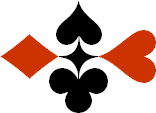 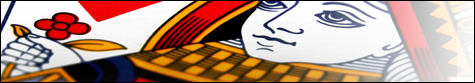 Serie 04 boekje 02 - West opent met 2 Bied beide handen - Antwoorden © Bridge Office Auteur: Thijs Op het Roodt

U bent altijd West en uw partner is Oost.
Indien niet anders vermeld passen Noord en Zuid.
Is het spelnummer rood dan bent u kwetsbaar.Biedsysteem toegepast bij de antwoorden
5542
Zwakke 2Stayman 4 kaart hoog, Jacoby hoge en lage kleurenPreëmptief  3 en 4 niveauBlackwood (0 of 3  - 1 of 4)
Heren gestroomlijndNa het eerste boekje vonden de cursisten dit zo leuk, dat ik maar de stoute schoenen heb aangetrokken en meerdere van deze boekjes ben gaan schrijven.

Het enthousiasme van de cursisten heeft mij doen besluiten om deze boekjes gratis aan iedereen die ze wil hebben, beschikbaar te stellen.

Ik heb bewust in eerste instantie geen antwoorden bij de boekjes gemaakt. Maar op veler verzoek toch met antwoorden.Ik zou het waarderen, wanneer u mijn copyright zou laten staan.

Mocht u aan of opmerkingen hebben, laat het mij dan weten.Ik wens u veel plezier met deze boekjes.
1♠HV42Noord

West     OostZuid♠88♥AH762Noord

West     OostZuid♥V10983V10983♦HNoord

West     OostZuid♦743743♣AB2Noord

West     OostZuid♣987498742020222
Bieding West

Bieding West
Bieding Oost
Bieding Oost
Bieding Oost
1212222233343PasPasHet 2♦ bod is zwak. 0-7 punten. Toen west 2♥ bood, telde oost 2 punten voor zijn ♥ en 2 punten voor zijn singelton ♠. Nu heeft hij voldoende punten voor een manche, maar wil west toch laten weten dat hij zwak is. Daarom biedt oost 3♥. Nu zou je kunnen zeggen, west telt 2 punten voor zijn ♦ heer, maar mag er ook weer 3 aftrekken voor zijn waardeloze ♦ heer. Toch biedt west 4♥ en het heeft zeker een kans om gemaakt te worden.2♠AHVBNoord

West     OostZuid♠432432♥H532Noord

West     OostZuid♥10981098♦10Noord

West     OostZuid♦AHVB9AHVB9♣AH94Noord

West     OostZuid♣B7B72020111111
Bieding West

Bieding West
Bieding Oost
Bieding Oost
Bieding Oost
1212222 SA23 SA3 SA3Pas3Slim en mooi geboden door beiden. Het is jammer dat de 5-kaart van oost ♦ is. Oost zou 3♦ kunnen bieden met deze hand, maar 2♦ is beter. West zal niet passen. Oost hoort nu van west hoe sterk dat hij is. Met zijn 2 Sans Atout geeft west niet sterk te zijn in zijn 2♣ opening. Oost biedt daarom 3 Sans Atout en daar stopt de bieding.3♠A84Noord

West     OostZuid♠9696♥AHB53Noord

West     OostZuid♥V9864V9864♦A4Noord

West     OostZuid♦V82V82♣ HB2Noord

West     OostZuid♣108310832020444
Bieding West

Bieding West
Bieding Oost
Bieding Oost
Bieding Oost
12122222443Pas3Ook hier kan oost zijn 5-kaart niet bieden, omdat hij daarvoor te weinig punten heeft. West biedt dan zijn langste kleur en die bevalt oost wel. Met een distributie punt in de ♠ en de lange ♥, durft oost de manche te bieden. Zegt ook tegen west, dat oost geen slem interesse heeft.4♠HB2Noord

West     OostZuid♠943943♥AHVB942Noord

West     OostZuid♥10531053♦A6Noord

West     OostZuid♦HV8HV8♣VNoord

West     OostZuid♣H1053H10532020888
Bieding West

Bieding West
Bieding Oost
Bieding Oost
Bieding Oost
1212 SA2 SA242PasPasOost biedt met 2 Sans Atout, dat hij geen 5-kaart heeft en 8+ punten. Dat laatste is voor west voldoende om de manche te bieden met 4♥ en daarmee ook aangeeft geen interesse in een slem.5♠AB942Noord

West     OostZuid♠H8H8♥ANoord

West     OostZuid♥H1085H1085♦AH642Noord

West     OostZuid♦B10853B10853♣A4Noord

West     OostZuid♣V10V102020999
Bieding West

Bieding West
Bieding Oost
Bieding Oost
Bieding Oost
121222223333 SA3PasPasDoor dat oost 3♥ biedt, weet west dat oost 5-4 in ♦, ♥ heeft en 8+ punten. Nu durft hij 3 Sans Atout te bieden. Was oost zwak geweest, dan had hij 2 Sans Atout geboden na het 2♠ bod van west.6♠AHVB953Noord

West     OostZuid♠44♥AB7Noord

West     OostZuid♥HV852HV852♦AB2Noord

West     OostZuid♦V1094V1094♣-Noord

West     OostZuid♣H73H732020101010
Bieding West

Bieding West
Bieding Oost
Bieding Oost
Bieding Oost
1212224 SA2553535 SA5 SA464PasPasWauw!! Geweldig. 2♥ van oost is 5-kaart en 8+punten. Nu bedenkt west wat oost kan hebben. Minimaal 8 punten. ♣ aas, ♥ vrouw en ♦ vrouw. Eigenlijk is alles goed voor west. Daarom azen vragen. 5♣ 0 of 3. Dat zijn er dus 0. Met 5 ♦ vraagt west heren en 5 Sans Atout geeft 2 heren. West moet al 6♠ beiden, maar oost heeft minimaal één rode heer. Prachtig deze bieding. 6♠ +1.7♠AVNoord

West     OostZuid♠10731073♥VB108Noord

West     OostZuid♥H94H94♦AHB108Noord

West     OostZuid♦942942♣A10Noord

West     OostZuid♣VB94VB942121666
Bieding West

Bieding West
Bieding Oost
Bieding Oost
Bieding Oost
1212222 SA23 SA3 SA3Pas3West is voorzichtig, vooral kwetsbaar. Met zijn 2 Sans Atout geeft hij aan dat hij niet veel 20+ punten heeft. Hij heeft ook geen eigen kleur, dus een verdeelde hand. Met 6 punten maakt oost er dan 3 Sans Atout van. Mooi.8♠HNoord

West     OostZuid♠AB432AB432♥HV10Noord

West     OostZuid♥A964A964♦AH1073Noord

West     OostZuid♦4242♣AV65Noord

West     OostZuid♣H2H22121121212
Bieding West

Bieding West
Bieding Oost
Bieding Oost
Bieding Oost
121222323334 SA3554546656 SA5PasPasHet is mooi geboden. 5♥ van west zijn 2 azen. Met 5♠, want de troef staat niet vast, vraagt west om de heren. 6♣ 1 of 4 heren en dat is er dus 1. Nu gaat west tellen. Ze hebben alle azen en alle heren. Dat zijn 8 slagen. West heeft nog 2 vrouwen, dat zij nog 2 slagen. Samen 10. Dus west heeft 3 verliezers. Daarom biedt hij 6 Sans Atout en niet 7 Sans Atout.9♠A32Noord

West     OostZuid♠B105B105♥AH872Noord

West     OostZuid♥1095410954♦4Noord

West     OostZuid♦AB63AB63♣AHVBNoord

West     OostZuid♣52522121666
Bieding West

Bieding West
Bieding Oost
Bieding Oost
Bieding Oost
12122222443Pas3Het 2♦ bod van oost is zwak. 0-7 punten en geen 5-kaart. West biedt nu zijn 5-kaart met 2♥. Oost heeft een 4-kaart ♥ mee. Weet dat west minimaal 20 punten heeft en biedt daarom 4♥.10♠H876Noord

West     OostZuid♠109109♥AH1083Noord

West     OostZuid♥B75B75♦ANoord

West     OostZuid♦H1095H1095♣AH10Noord

West     OostZuid♣954295422121444
Bieding West

Bieding West
Bieding Oost
Bieding Oost
Bieding Oost
12122222443Pas32♦ van oost is zwak. Het 2♥ bod van west geeft minimaal een 5-kaart ♥ aan. Troeffit gevonden. Oost telt een puntje voor de doubelton ♠ en heeft daarmee 5 punten. Precies genoeg om 4♥ te bieden.